รายงานการวิจัยในชั้นเรียนการพัฒนา (นวัตกรรม/เทคนิคการสอน) เรื่อง...................................................................สำหรับชั้นเรียนชั้นมัธยมศึกษาปีที่..............ผู้วิจัย............................................................................ครู ........................โครงการส่งเสริมศักยภาพครูและบุคลากรทางการศึกษาสู่มืออาชีพงานวิจัยและพัฒนาการศึกษา  กลุ่มบริหารวิชาการ  โรงเรียนลาดยาววิทยาคมสำนักงานเขตพื้นที่การศึกษามัธยมศึกษา  เขต  42สำนักงานคณะกรรมการการศึกษาขั้นพื้นฐาน  กระทรวงศึกษาธิการ	บันทึกข้อความ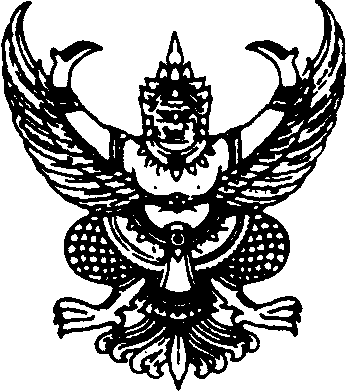 ส่วนราชการ  กลุ่มบริหารวิชาการ  โรงเรียนลาดยาววิทยาคม  ที่   ศธ  ๐๔๒๗๒.๐๐๖/พิเศษ	วันที่              เรื่อง   รายงานการปฏิบัติการวิจัยในชั้นเรียน  ภาคเรียนที่ ........ ปีการศึกษา .................         เรียน	ผู้อำนวยการโรงเรียนลาดยาววิทยาคมสิ่งที่แนบมาด้วย  รายงานการปฏิบัติการวิจัยในชั้นเรียน  ภาคเรียนที่  ...... / ...........	จำนวน ...... ชุดข้าพเจ้า.........................................................  ตำแหน่ง  ....................................................... ครูกลุ่มสาระการเรียนรู้ .......................................................... ได้จัดทำการวิจัยในชั้นเรียน  ภาคเรียนที่ ...... / ................ เรื่อง ................................................................................................................................................................................................................  ทั้งนี้  การวิจัยในชั้นเรียนดังกล่าวได้สรุปผลตามวัตถุประสงค์เรียบร้อยแล้ว  จึงขอรายงาน
ดังรายละเอียดที่แนบมาพร้อมนี้จึงเรียนมาเพื่อโปรดพิจารณา(.....................................................)ตำแหน่ง .........................................................................คำนำ	รายงานวิจัยในชั้นเรียน  เรื่อง ........................................................................................  จัดทำขึ้นเพื่อ..............................................................................................................................................................................	ข้าพเจ้าขอขอบพระคุณคณะผู้บริหารโรงเรียน  ครูกลุ่มสาระการเรียนรู้..............................และนักเรียนชั้นมัธยมศึกษาปีที่ ............ ที่ให้การสนับสนุนและให้ความร่วมมือเป็นอย่างดียิ่งและทำให้วิจัยในชั้นเรียนบรรลุวัตถุประสงค์ด้วยความเรียบร้อย  ข้าพเจ้าหวังเป็นอย่างยิ่งว่าวิจัยเรื่องนี้จะเป็นประโยชน์ต่อผู้สนใจเพื่อเป็นแนวทางในการพัฒนาด้านการเรียนการสอนให้มีประสิทธิภาพมากยิ่งขึ้น									ผู้จัดทำ (พิมพ์ชื่อผู้จัดทำ)สารบัญบทที่ 1บทนำความเป็นมาและความสำคัญของปัญหา(กล่าวถึงความสำคัญของการทำรายงานการพัฒนา / ความสอดคล้องกับ พ.ร.บ.การศึกษาแห่งชาติ /หลักสูตรสถานศึกษา  กลุ่มสาระ/ ผลสัมฤทธิ์ทางการเรียน/ ฯลฯ  โดยการเขียนเรียบเรียงให้เห็นถึงความเป็นมาของปัญหาให้ต่อเนื่องกัน)............................................................................................................................................................................................................................................................................................................................................................ ..............................................................................................................................................................................	จากปัญหาดังกล่าวผู้รายงานผลการใช้..............................ในฐานะครูผู้สอนจึงมีความสนใจที่จะนำ (นวัตกรรม/ เทคนิคการสอน ฯลฯ) มาใช้แก้ปัญหา ............................................................................................ เพื่อ……………………………………………………………………………………………………………………………………………………วัตถุประสงค์ของการวิจัย1. เพื่อ...........................................................................................................................2.เพื่อ............................................................................................................................ขอบเขตการวิจัยประชากร  คือ ...........................................................................................................................กลุ่มตัวอย่าง  คือ .......................................................................................................................ระยะเวลา.......................... ...........................................................................................................................ประโยชน์ที่คาดว่าจะได้รับ1. ..................................................................................................................................2. ..................................................................................................................................บทที่ 2แนวคิด  ทฤษฎี  หรืองานวิจัยที่เกี่ยวข้อง1.แนวคิด  ทฤษฎี  .......................................................................................................................................................................................................................................................................................................................................................................................................................................................................................................................................... .............................................................................................................................................................................. .............................................................................................................................................................................. .............................................................................................................................................................................. ..............................................................................................................................................................................2.หลักสูตรการศึกษาขั้นพื้นฐาน......................................................................................................................................................................................................................................................................................................................................................................................................................................................................................................................................... .............................................................................................................................................................................. .............................................................................................................................................................................. .............................................................................................................................................................................. ..............................................................................................................................................................................3.งานวิจัยที่เกี่ยวข้อง  (ถ้ามี)........................................................................................................................................................................................................................................................................................................................................................................................................................................................................................................................................ .............................................................................................................................................................................. .............................................................................................................................................................................. .............................................................................................................................................................................. ..............................................................................................................................................................................บทที่ 3วิธีดำเนินการวิจัยการวิจัยเรื่อง .............................................................................ผู้รายงานได้ดำเนินการดังต่อไปนี้	1. ประชากรและกลุ่มตัวอย่าง..........................................................................................................................................................................................................................................................................................................................................................................................................................................................................................................................................2. เครื่องมือ  วิธีการ  หรือนวัตกรรมที่ใช้ในการศึกษา..........................................................................................................................................................................................................................................................................................................................................................................................................................................................................................................................................3. วิธีการเก็บรวบรวมข้อมูล..........................................................................................................................................................................................................................................................................................................................................................................................................................................................................................................................................4. วิธีการวิเคราะห์ข้อมูล4.1 ค่าเฉลี่ยเลขคณิต ( )4.2 ส่วนเบี่ยงเบนมาตรฐาน (S.D.)4.3 ………………………………………………………………………………………………………………………………..บทที่ 4ผลการวิเคราะห์ข้อมูล........................................................................................................................................................................................................................................................................................................................................................................................................................................................................................................................................................................................................................................................................................................................................................................................................................................................................................................................................................................................................................................................................................................................................................................................................................................................................................................................................................................................................................................................................................................................................................................................................................................................................................................................................................................................................................................................................................................................................................................................................................................................................................................................................................................บทที่ 5สรุปและสะท้อนผลการวิจัย	สรุปผลการวิจัย (สรุปเป็นข้อๆ ตามวัตถุประสงค์การวิจัย)........................................................................................................................................................................................................................................................................................................................................................................................................................................................................................................................................................................................................................................................................................................................................................................................................................................................................................................................................................................................................................................................................................................................................................................................................................................................................................................................................................................................................................................................................................................................................................................................................................................................................................................................................................................................................................................................................................................................................................................................................................................................................................................................................................................ข้อเสนอแนะ........................................................................................................................................................................................................................................................................................................................................................................................................................................................................................................................................................................................................................................................................................................................................................................................................................................................................................................................................................................................................................................................................................................................................................................................................................................................................................................................................................................................................................................................................................................................................................................................................................................................................................................................................................................................................................................................................................................................................................................................................................................................................................................................................................................บรรณานุกรมภาคผนวกความเห็นของรองผู้อำนวยการโรงเรียน…………………………………………………………………………..…………………………………………………………………………..…………………………………………………………………………..…………………………………………………………………………..…………………………………………………………………………..…………………………………………………………………………..(นางชลดา  สมัครเกษตรการ)ครู ปฏิบัติหน้าที่ผู้ช่วยผู้อำนวยการกลุ่มบริหารวิชาการความเห็นของผู้อำนวยการโรงเรียน…………………………………………………………………………..…………………………………………………………………………..…………………………………………………………………………..…………………………………………………………………………..…………………………………………………………………………..…………………………………………………………………………..(นายไพบูลย์  เขียนประเสริฐ)ผู้อำนวยการโรงเรียนลาดยาววิทยาคมเรื่องเรื่องหน้าบทที่ 1 บทนำบทที่ 1 บทนำ1          ความเป็นมาและความสำคัญของปัญหา          ความเป็นมาและความสำคัญของปัญหา1          วัตถุประสงค์ของการวิจัย          วัตถุประสงค์ของการวิจัย1          ขอบเขตการวิจัย          ขอบเขตการวิจัย1          ระยะเวลา          ระยะเวลา          ประโยชน์ที่คาดว่าจะได้รับ          ประโยชน์ที่คาดว่าจะได้รับบทที่  2  แนวคิด  ทฤษฎี  หรืองานวิจัยที่เกี่ยวข้องบทที่  2  แนวคิด  ทฤษฎี  หรืองานวิจัยที่เกี่ยวข้องบทที่  3  วิธีดำเนินการวิจัย  บทที่  3  วิธีดำเนินการวิจัย  บทที่  4  ผลการวิเคราะห์ข้อมูลบทที่  5  สรุปและสะท้อนผลการวิจัยบรรณานุกกรรมบทที่  4  ผลการวิเคราะห์ข้อมูลบทที่  5  สรุปและสะท้อนผลการวิจัยบรรณานุกกรรม     ภาคผนวก     ภาคผนวก     ภาคผนวก     ภาคผนวก1. ตัวอย่างแผนการจัดการเรียนรู้1. ตัวอย่างแผนการจัดการเรียนรู้2. สื่อ / นวัตกรรม / การใช้ ICT ของครู/นักเรียน2. สื่อ / นวัตกรรม / การใช้ ICT ของครู/นักเรียน3. ตัวอย่างเครื่องมือ3. ตัวอย่างเครื่องมือ4. เฉลยแบบทดสอบ4. เฉลยแบบทดสอบ5. คะแนนของกลุ่มเป้าหมาย / การวิเคราะห์ / การแปลผล5. คะแนนของกลุ่มเป้าหมาย / การวิเคราะห์ / การแปลผล6. ตัวอย่างผลงานนักเรียน6. ตัวอย่างผลงานนักเรียน7. ภาพกิจกรรม7. ภาพกิจกรรม